22. 11.			Učivo 1.C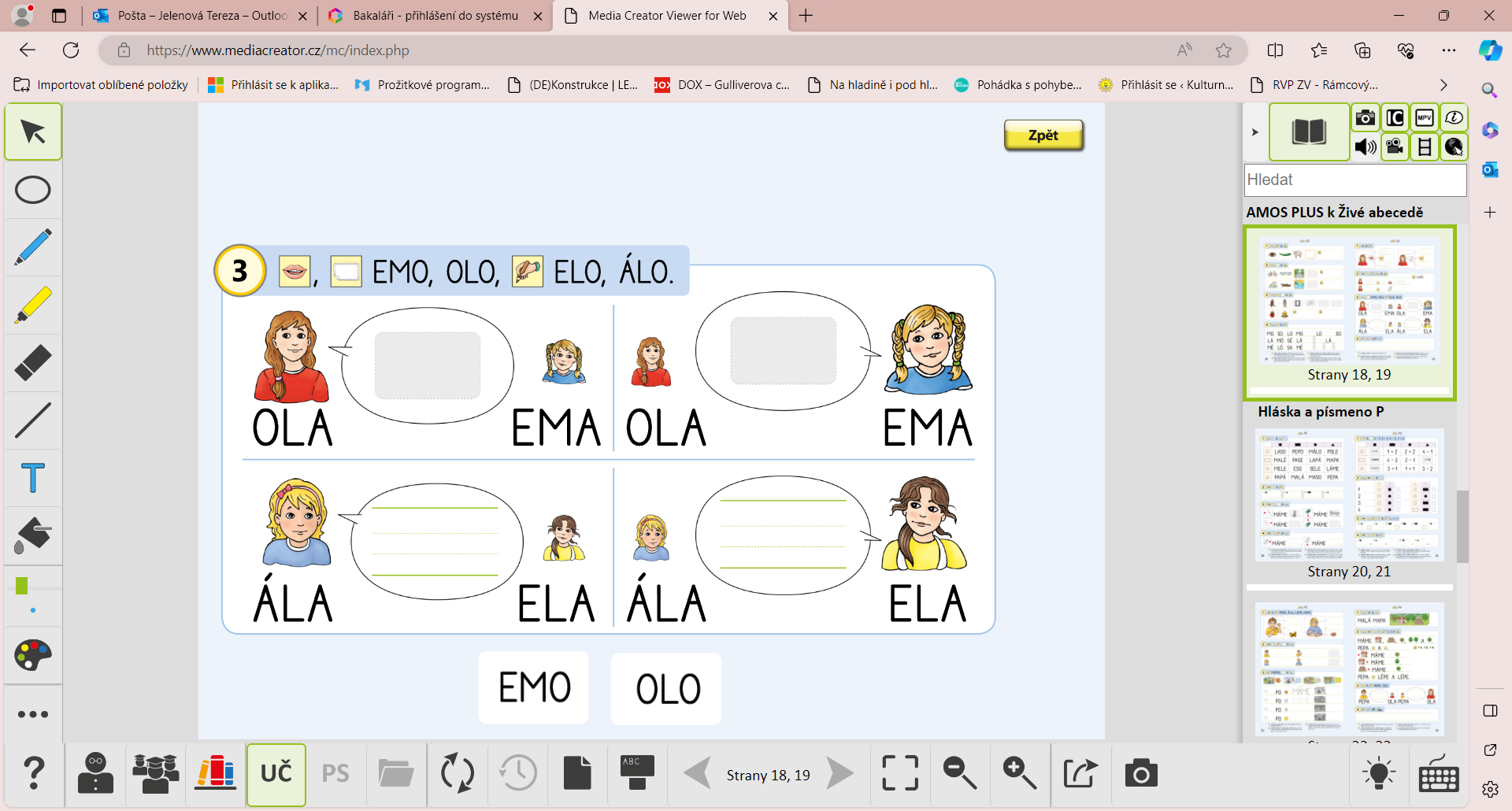 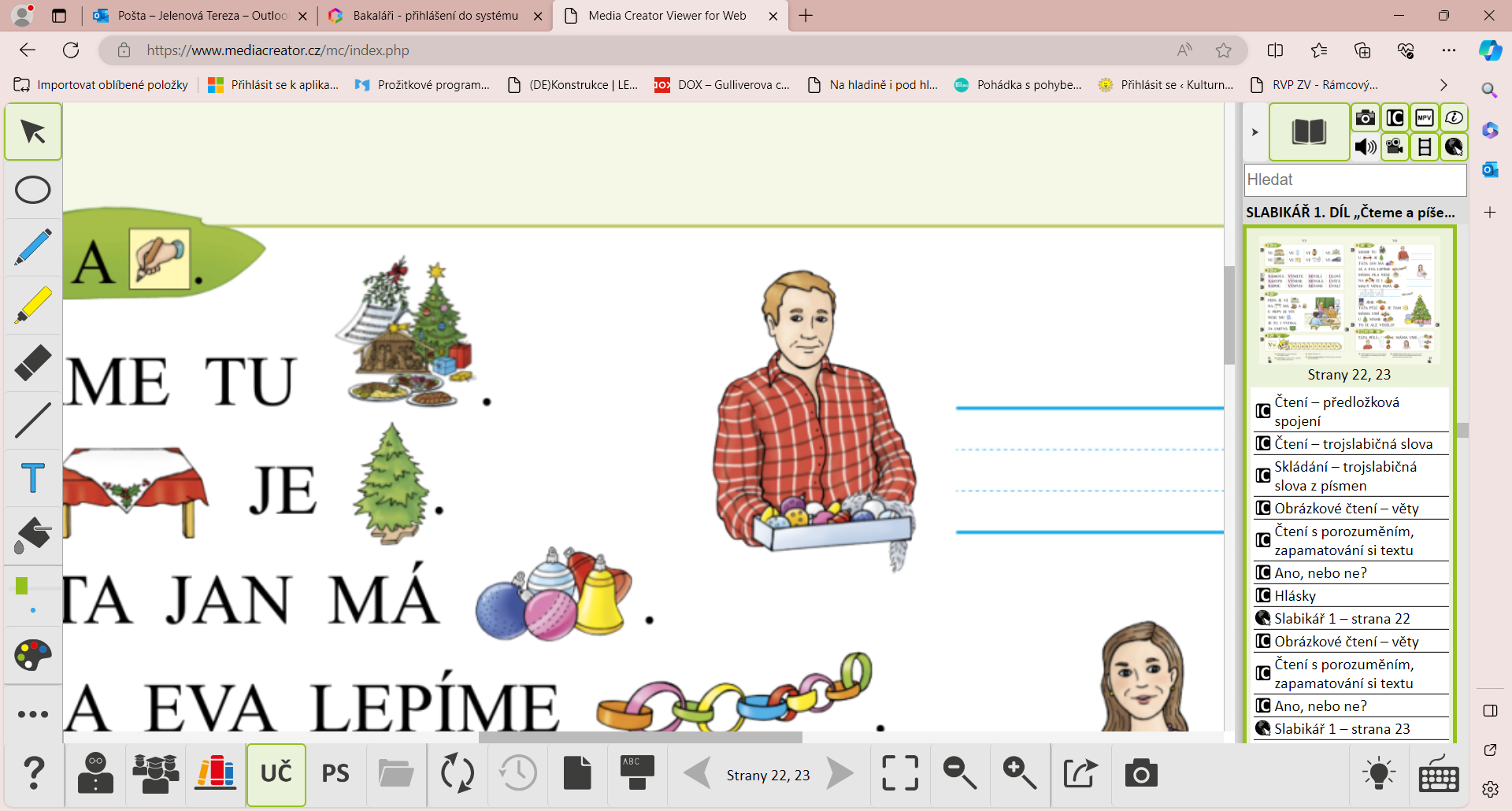 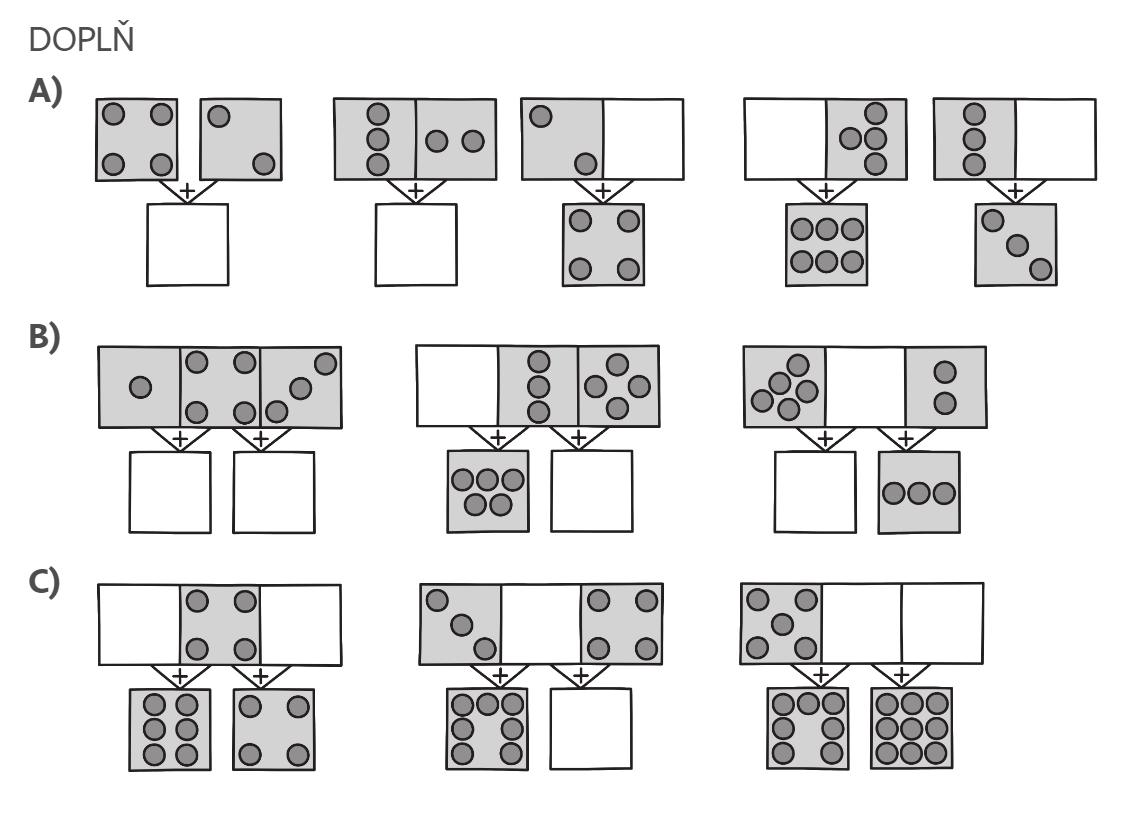 DenPředmětUčivo (pracovní sešit)DÚSTČJSL 8/1 – 5 vyvození písmene J,jFilm o písmenu J, čas 51:28 + kvíz k filmu (dole)
 https://www.youtube.com/watch?v=dMSQdxUWWoM&t=2821sZČ SL str. 2 - čteníČJ půlenáSkupinová práce - procvičování čtení s porozuměním
Kopie v příloze. Děti si rozstříhaly věty a malé obrázky. Každý přečetl část vět skupině a společně přikládaly malé obrázky k členům rodiny (poslední list) podle zadání.MKontrola DÚ 38/3 + znovu si zopakujeme postup (Jde o gradaci – sčítání je nejlehčí 2+4, těžší je, kdy si musíme odvodit druhého sčítance 
2+? =6, a nejtěžší jsou širší pyramidy, kde chybí více čísel. Hledáme způsob, jak se mohou dostat k výsledku. Cíl je zvládnout dvě první gradace)Procvičujeme stejný typ příkladu, ale v pracovním listu (opět stačí a, b)ČJNácvik psacího i, í – písanka str. 2 
Písmeno jsme si rozdělili na 2 části – první jsme si pojmenovali bič a druhou oblouček. Pozor bič musí mít ostrou špičku a jedeme pak lehce zpátky až k řádku. Nezapomeňte na LEHKOU ruku a mezery.Komunitní kruh – dodržování pravidelDÚ SL 7/3U MÁME ÁLU.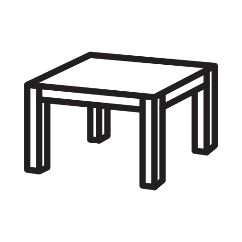 U MÁME ÁLU.U MÁME ÁLU.U MÁME ÁLU.U MÁME ÁLU.MÁMA ÁLA MÁ .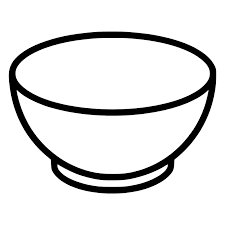 MÁMA ÁLA MÁ .MÁMA ÁLA MÁ .MÁMA ÁLA MÁ .MÁMA ÁLA MÁ .MÁMA PASE .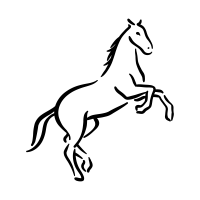 MÁMA PASE .MÁMA PASE .MÁMA PASE .MÁMA PASE .ÁLA O PUSE.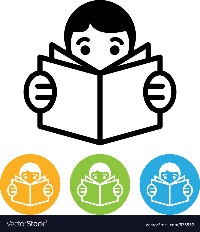 ÁLA O PUSE.ÁLA O PUSE.ÁLA O PUSE.ÁLA O PUSE.MÁMA ÁLA MELE.MÁMA ÁLA MELE.MÁMA ÁLA MELE.MÁMA ÁLA MELE.MÁMA ÁLA MELE.EMA MÁ LUPU.EMA MÁ LUPU.EMA MÁ LUPU.EMA MÁ LUPU.EMA MÁ LUPU.EMA PASE LAMU.EMA PASE LAMU.EMA PASE LAMU.EMA PASE LAMU.EMA PASE LAMU.EMA MÁ MALÉ .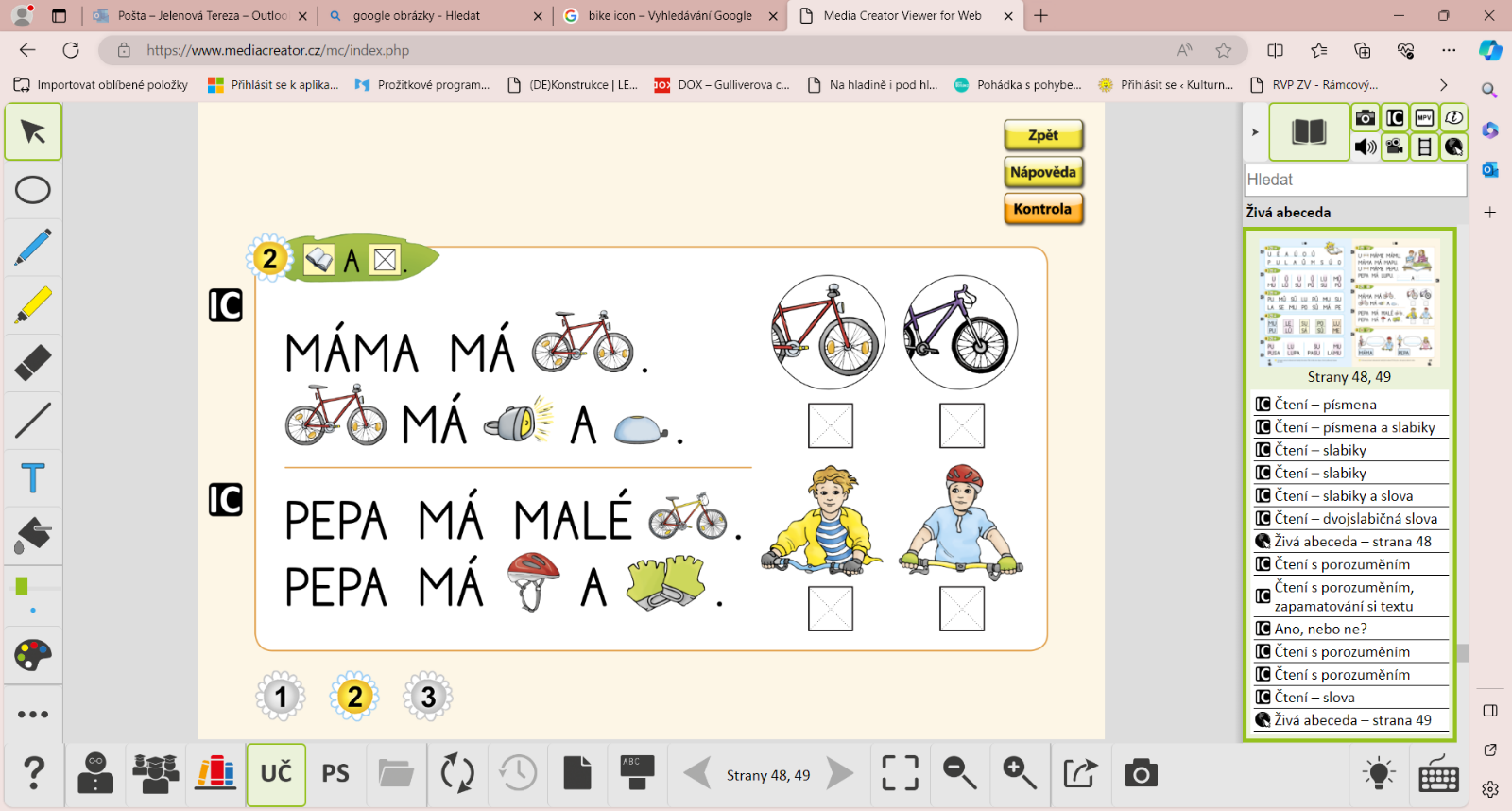 EMA MÁ MALÉ .EMA MÁ MALÉ .EMA MÁ MALÉ .EMA MÁ MALÉ .EMA  O LESE.EMA  O LESE.EMA  O LESE.EMA  O LESE.EMA  O LESE.EMA LÁME .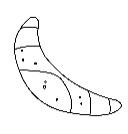 EMA LÁME .EMA LÁME .EMA LÁME .EMA LÁME .PEPA MÁ MAPU.PEPA MÁ MAPU.PEPA MÁ MAPU.PEPA MÁ MAPU.PEPA MÁ MAPU.PEPA MÁ .
 MÁ .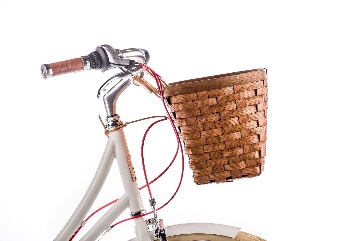 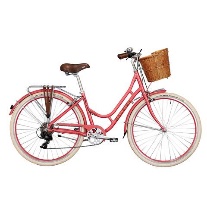 PEPA MÁ .
 MÁ .PEPA MÁ .
 MÁ .PEPA MÁ .
 MÁ .PEPA MÁ .
 MÁ .PEPA MÁ POLE.PEPA MÁ POLE.PEPA MÁ POLE.PEPA MÁ POLE.PEPA MÁ POLE.PEPA MÁ ESO.PEPA MÁ ESO.PEPA MÁ ESO.PEPA MÁ ESO.PEPA MÁ ESO.U  MÁME ULU.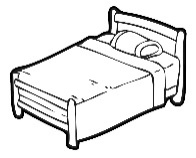 U  MÁME ULU.U  MÁME ULU.U  MÁME ULU.U  MÁME ULU.ULA PASE SELE.ULA PASE SELE.ULA PASE SELE.ULA PASE SELE.ULA PASE SELE.ULA MÁ LASO.ULA MÁ LASO.ULA MÁ LASO.ULA MÁ LASO.ULA MÁ LASO.ULA  O LASE.ULA  O LASE.ULA  O LASE.ULA  O LASE.ULA  O LASE.ULA PAPÁ.ULA PAPÁ.ULA PAPÁ.ULA PAPÁ.ULA PAPÁ.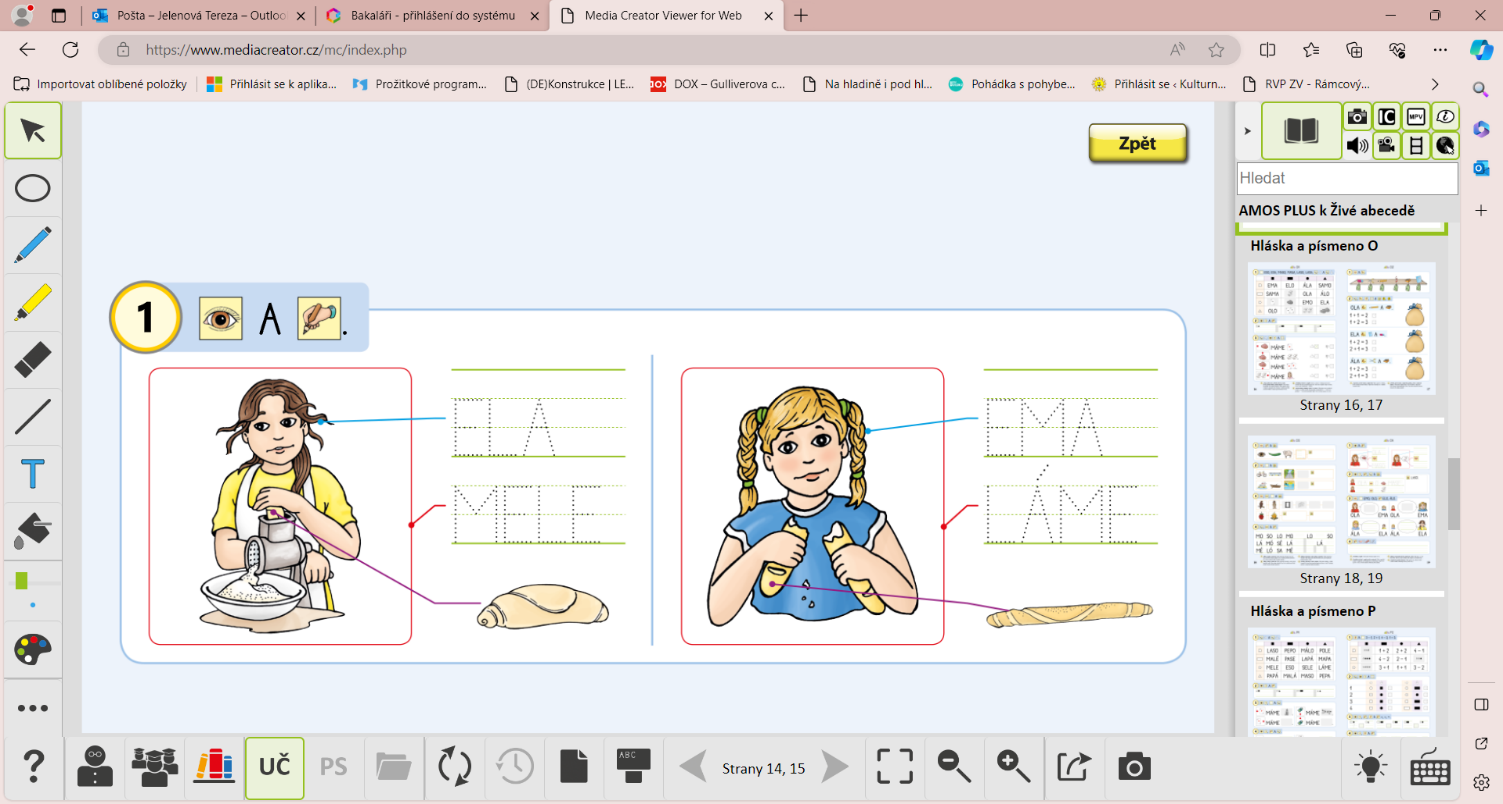 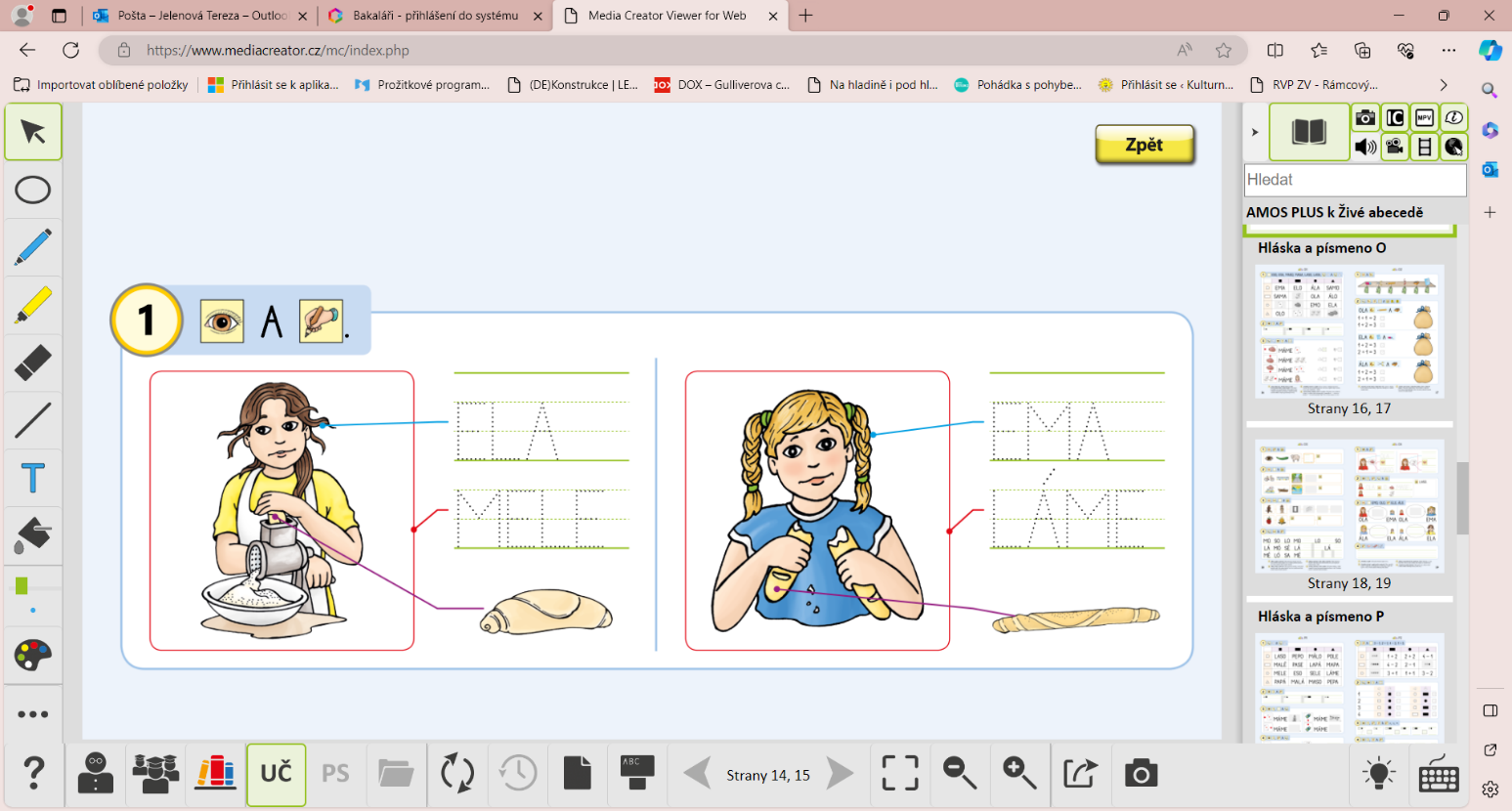 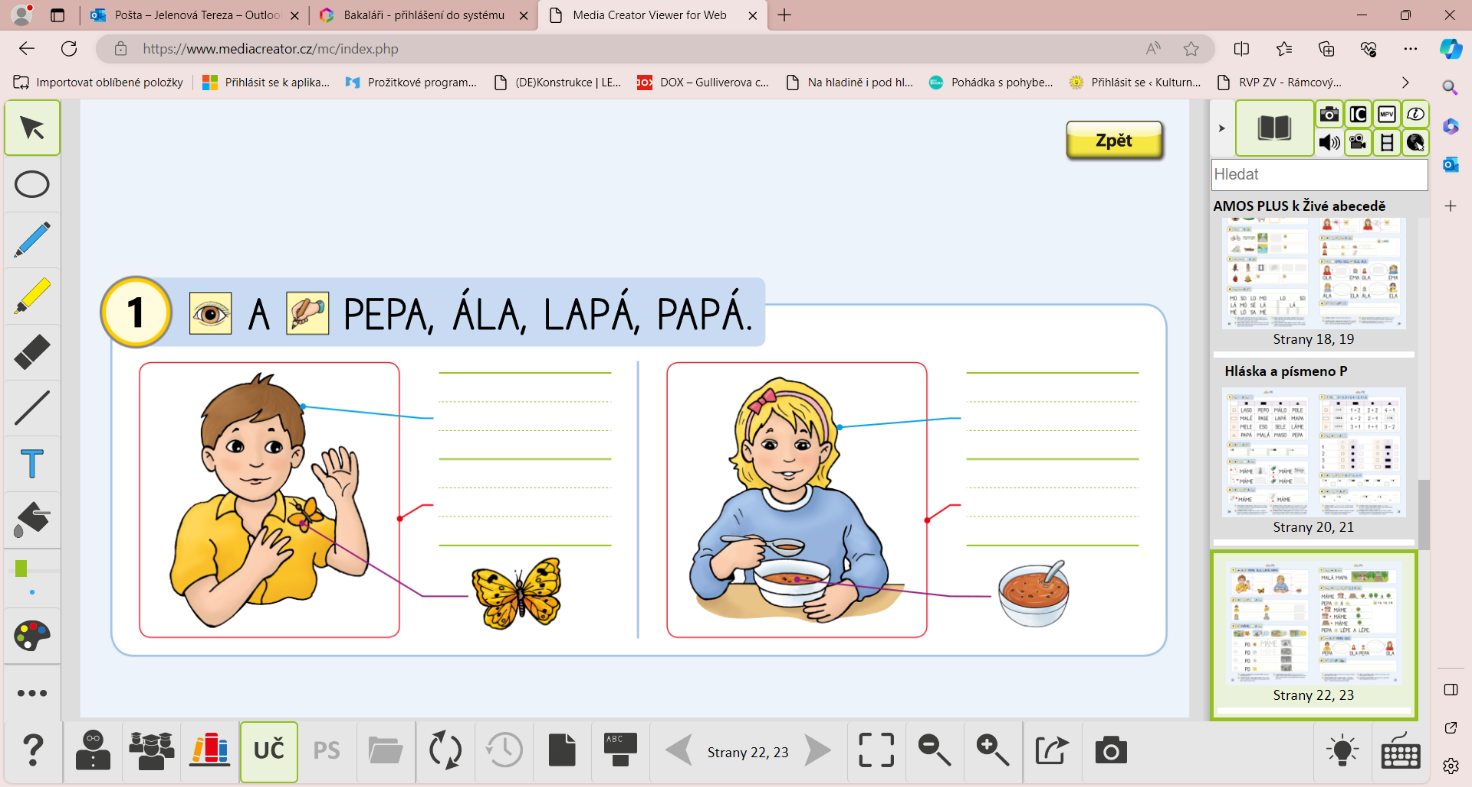 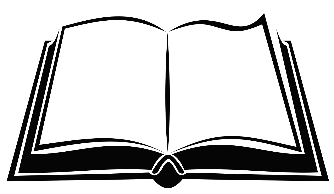 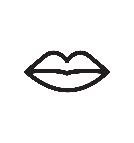 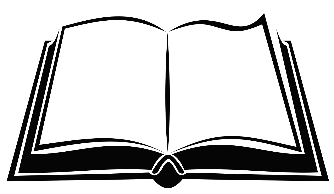 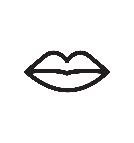 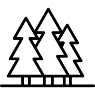 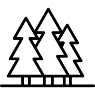 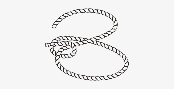 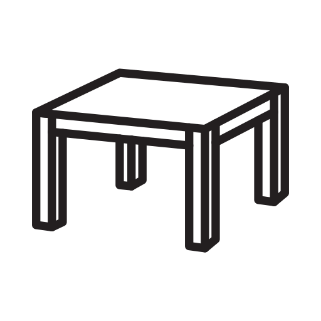 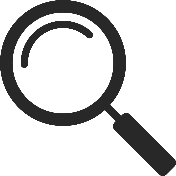 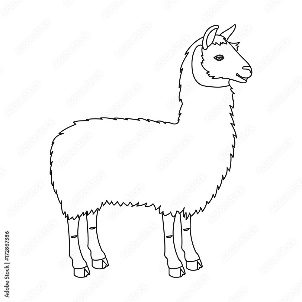 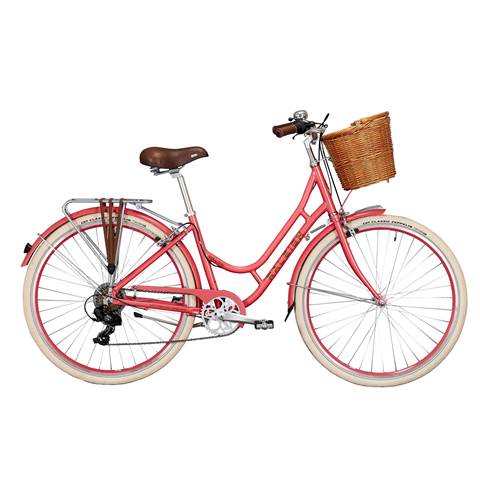 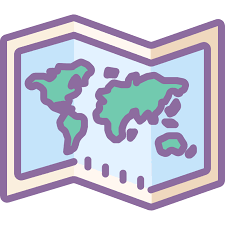 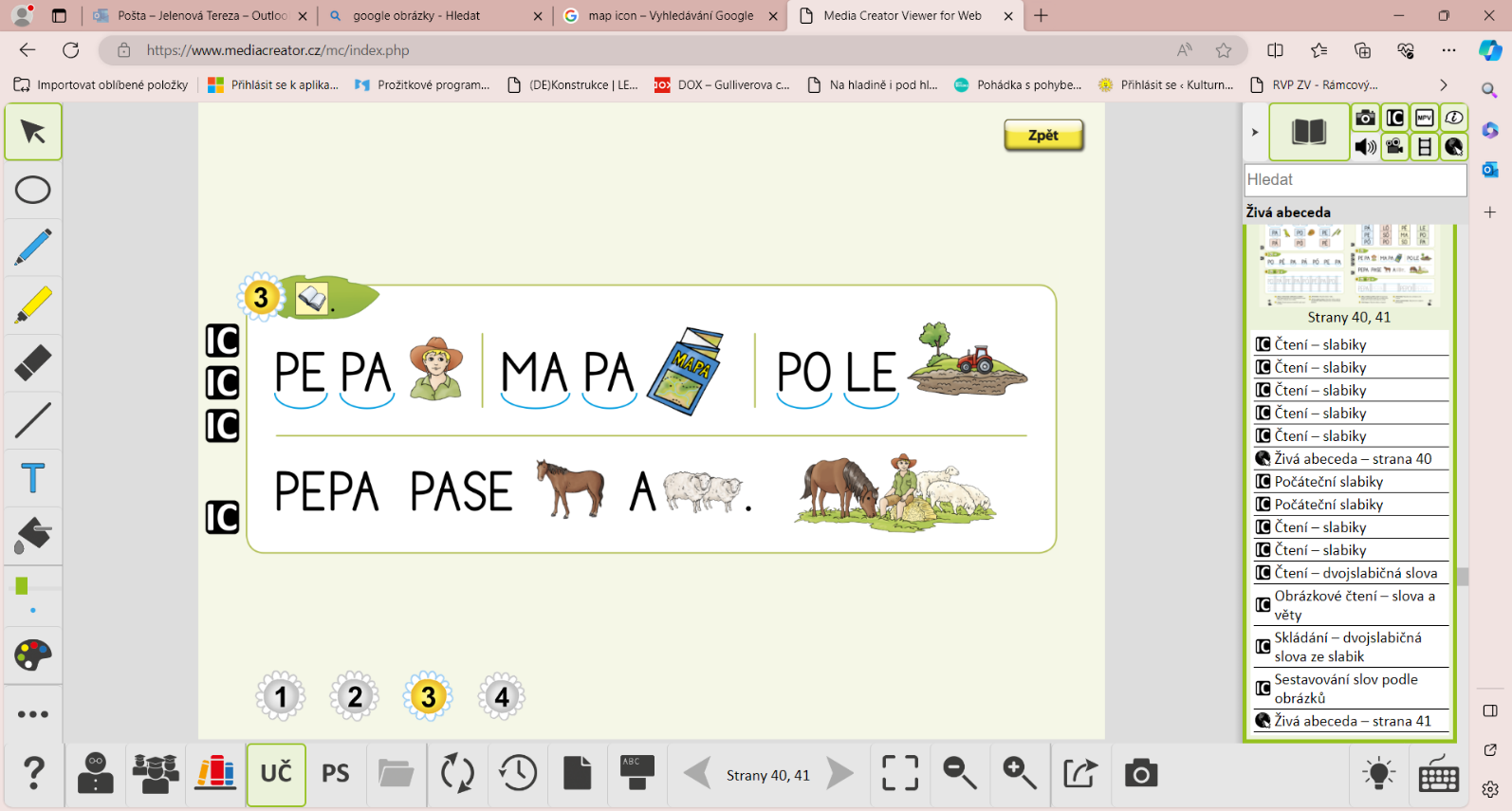 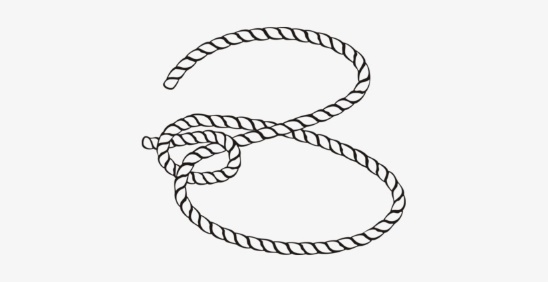 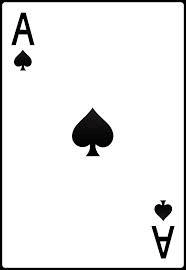 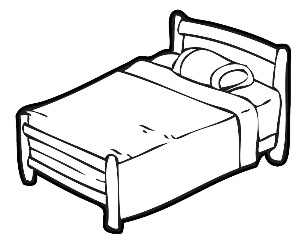 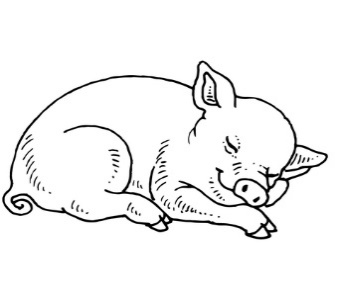 